ESCOLA SECUNDÁRIA MARTINS SARMENTO11 DE JANEIRO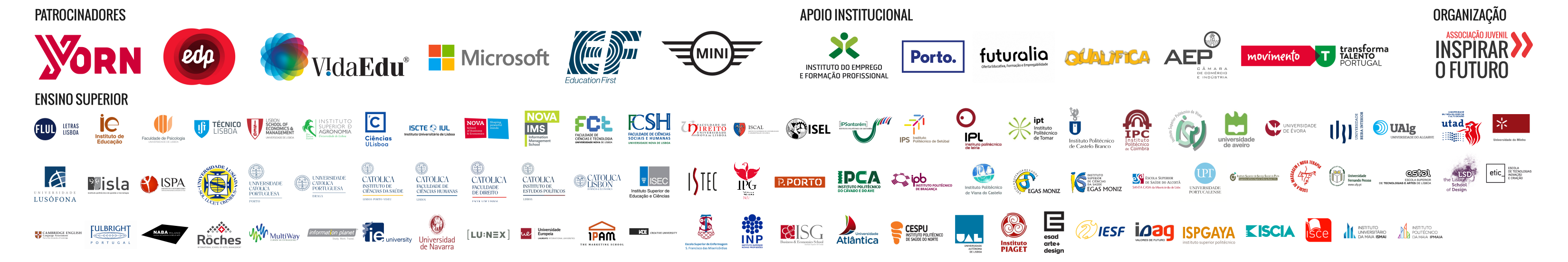 PROGRAMAPROGRAMAPROGRAMAPROGRAMAPROGRAMAPROGRAMAPROGRAMAPROGRAMAPROGRAMAPROGRAMAPROGRAMASALASPAVILHÃOAUDITÓRIOAUDITÓRIOSALA DE ESTUDOSALA DE ESTUDOSALA MARTINS SARMENTOSALA D1.D3SALA D1.D3SALA D1.D3SALA B1.68:259:40ESPAÇOEXPOSITORESENSINO SUPERIORESTUDAR NO ESTRANGEIRO12ºCT1; CT2; CT3; CT4; CT512ºCT1; CT2; CT3; CT4; CT512ºSE1; SE2; SE312ºSE1; SE2; SE38:259:40ESPAÇOEXPOSITORESENSINO SUPERIORESTUDAR NO ESTRANGEIROSESSÃO 1ACESSO AO ENSINO SUPERIORSESSÃO 1ACESSO AO ENSINO SUPERIORSESSÃO 2ACESSO AO ENSINO SUPERIORSESSÃO 2ACESSO AO ENSINO SUPERIOR9:4010:10ESPAÇOEXPOSITORESENSINO SUPERIORESTUDAR NO ESTRANGEIROINTERVALO - VISITA AOS EXPOSITORESINTERVALO - VISITA AOS EXPOSITORESINTERVALO - VISITA AOS EXPOSITORESINTERVALO - VISITA AOS EXPOSITORESINTERVALO - VISITA AOS EXPOSITORESINTERVALO - VISITA AOS EXPOSITORESINTERVALO - VISITA AOS EXPOSITORESINTERVALO - VISITA AOS EXPOSITORESINTERVALO - VISITA AOS EXPOSITORES10:1011:40ESPAÇOEXPOSITORESENSINO SUPERIORESTUDAR NO ESTRANGEIRO12ºLH1; LH2 12ºLH312ºCT1;CT3; CT4; CT512ºCT1;CT3; CT4; CT512ºCT1;CT3; CT4; CT512ºSE1; SE2; 12ºSE312ºSE1; SE2; 12ºSE312ºAV112ºAV212ºCT212ºCT210:1011:40ESPAÇOEXPOSITORESENSINO SUPERIORESTUDAR NO ESTRANGEIROSESSÃOACESSO AO ENSINO SUPERIORENSINO SUPERIORSAÚDE & DESPORTOENSINO SUPERIORSAÚDE & DESPORTOENSINO SUPERIORSAÚDE & DESPORTOENSINO SUPERIORGESTÃO & ECONOMIAENSINO SUPERIORGESTÃO & ECONOMIAENSINO SUPERIORARTESWORKSHOPCOMO SOBREVIVER DE SALTO ALTO E GRAVATA?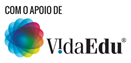 WORKSHOPCOMO SOBREVIVER DE SALTO ALTO E GRAVATA?11:4011:55ESPAÇOEXPOSITORESENSINO SUPERIORESTUDAR NO ESTRANGEIROINTERVALO - VISITA AOS EXPOSITORESINTERVALO - VISITA AOS EXPOSITORESINTERVALO - VISITA AOS EXPOSITORESINTERVALO - VISITA AOS EXPOSITORESINTERVALO - VISITA AOS EXPOSITORESINTERVALO - VISITA AOS EXPOSITORESINTERVALO - VISITA AOS EXPOSITORESINTERVALO - VISITA AOS EXPOSITORESINTERVALO - VISITA AOS EXPOSITORES11:5513:25ESPAÇOEXPOSITORESENSINO SUPERIORESTUDAR NO ESTRANGEIRO12ºAV1 12ºAV212ºCT1; CT2; CT3 CT4; CT512ºCT1; CT2; CT3 CT4; CT512ºLH112ºLH2 12ºLH312ºLH112ºLH2 12ºLH312ºLH112ºLH2 12ºLH312ºSE2 12ºSE112ºSE3 12ºCT512ºSE3 12ºCT511:5513:25ESPAÇOEXPOSITORESENSINO SUPERIORESTUDAR NO ESTRANGEIROSESSÃOACESSO AO ENSINO SUPERIORENSINO SUPERIORCIÊNCIAS & ENGENHARIASENSINO SUPERIORCIÊNCIAS & ENGENHARIASENSINO SUPERIORCIÊNCIAS SOCIAIS E HUMANASENSINO SUPERIORCIÊNCIAS SOCIAIS E HUMANASENSINO SUPERIORCIÊNCIAS SOCIAIS E HUMANASWORKSHOP365 FORMAS DE TE FAZERES À VIDA!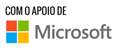 WORKSHOPA MELHOR DECISÃO É A TUA!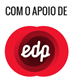 WORKSHOPA MELHOR DECISÃO É A TUA!